Publicado en  el 25/09/2013 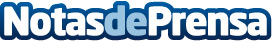 ESPAÑA ELABORA EL PRIMER CONSENSO NACIONAL PARA EVALUAR LA RESPUESTA PATOLÓGICA AL TRATAMIENTO EN CÁNCER COLORRECTAL METASTÁSICOSe ha presentado hoy en un Simposio Nacional celebrado en Madrid y centrado en el impacto de la terapia antiangiogénica y su impacto en la supervivencia en esta enfermedad.
ESPAÑA ELABORA EL PRIMER CONSENSO NACIONAL PARA EVALUAR LA RESPUESTA PATOLÓGICA AL TRATAMIENTO EN CÁNCER COLORRECTAL METASTÁSICO.Datos de contacto:Nota de prensa publicada en: https://www.notasdeprensa.es/espana-elabora-el-primer-consenso-nacional_1 Categorias: Medicina http://www.notasdeprensa.es